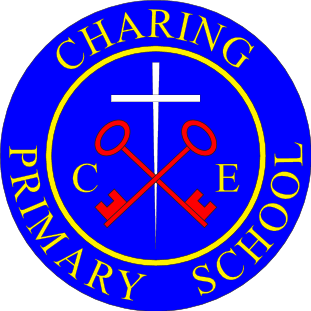 Living and learning with faith, friendship and fun Charing School is an inclusive family, proud of our faith in God and our friendship with our community. We develop respect, aspiration, curiosity, tolerance and determination. We are a creative, compassionate and confident team. ComputingSubject IntentTechnology plays an ever increasing part of our students lives and at Charing CE Primary School we want pupils to learn to be masters of technology and not slaves to it. Our computing lessons, and wider curriculum aims to model and educate our pupils on how to use technology positively, responsibly and safely. We want our pupils to learn how to use technology to create and innovate, and our curriculum, based on the three core strands of computer science, information technology and digital literacy reflects this aim. We use technology, including social media, to model positive use and recognise that the best prevention for a lot of issues we currently see with technology/social media is through effective and early education. Our knowledge rich, spiral curriculum provides opportunities for pupils to apply their knowledge creatively which will in turn help our pupils become skilful computer scientists. We encourage staff to try and embed computing across the whole curriculum where meaningful connections can be made, to make learning creative and accessible, for example using pictograms to support the maths curriculum, word processing to write for different audiences, or animations to support learning about the water cycle or a volcano eruption. We want our pupils to be fluent with a range of tools to best express their understanding and hope by Upper Key Stage 2, children have the independence and confidence to choose the best tool to fulfil the task and challenge set by teachers. Computing in KS1 and KS2 is taught in a weekly lesson, following the planning guidance within the Purple Mash resource. Units are identified and then the planning is adapted to meet the needs, abilities and context of the classes. Computing lessons focus on either an explicit computer science learning outcome, or an ‘investigation lesson’, allowing children to explore and familiarise themselves with a new app or software, before it is applied to a more focussed area of the curriculum. Using Purple Mash allows us to ensure the knowledge and skills taught build year on year to deepen and challenge our learners.We aim to provide a computing curriculum that the children enjoy and value. We ask children to consider the impact that technology and computing has on their wellbeing, learning and development. Through our computing curriculum, children will be able to realise the benefits of technology, and the need to find the right balance for a healthy lifestyle. Not only do we want our children to leave Charing Primary School as digitally literate and competent end-users of technology but to have developed creativity, resilience, problem-solving and critical thinking skills.  Curriculum overview 2021-2022EYFS – RabbitsYear 1 – SquirrelsYear 2 – OttersYear3&4 – FoxesYear 5&6 - OwlsOngoing opportunities to use mini mash tools within the classroom to support children working towards ELGs.  1:1 Online Safety 1:2 Grouping and Sorting 1:3 Pictograms 1:4 Lego Builders 1:5 Maze Explorers 1:6 Animated Story books 1:7 Coding 1:8 Spreadsheets2.1 Coding 2.2 Online Safety 2.3 Spreadsheets 2.4 Questioning 2.5 Effective Searching 2.6 - Creating pictures 2.7 Making Music 2.8 Presenting Ideas3.1/4.1 Coding 3.3/4.3 Spreadsheets 3.5 Email 3.6 Branching Databases 4.6 Animations3.7 Simulations 4.7 Effective Searching 6.1 Coding 5.2/6.2 Online Safety 5.3/6.3 Spreadsheets 5.4 Databases 6.4 Blogging 5.5 Game Creator 6.5 Text Adventures 6.7 Quizzing